Ålands lagtings beslut om antagande avLandskapslag om ändring av landskapslagen om kommunalskatt för gårdsbruk	I enlighet med lagtingets beslut fogas till landskapslagen (1993:41) om kommunalskatt för gårdsbruk en ny 4 §, istället för den 4 § som upphävts genom landskapslagen 2006/104, som följer:4 §	Medieavgift för samfund som ska betalas med stöd av landskapslagen ( ) om medieavgift ska vid tillämpningen av denna lag utgöra en avdragbar utgift enligt 4 § i inkomstskattelagen för gårdsbruk. __________________	Denna lag träder i kraft den__________________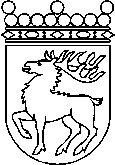 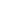 Ålands lagtingBESLUT LTB 45/2019BESLUT LTB 45/2019DatumÄrende2019-09-09LF 19/2018-2019	Mariehamn den 4 september 2019	Mariehamn den 4 september 2019Gun-Mari Lindholm  talmanGun-Mari Lindholm  talmanVeronica Thörnroos  vicetalmanViveka Eriksson  vicetalman